 RINCIAN CURRICULUM  VITAE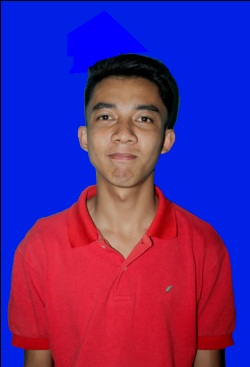 Nama Lengkap			: ARIP BUDIMANFull NameAlamat													: KP. BABAKAN TANJUNG   RT.03/01 DESA Adress	 TANJUNGWANGI KEC. PACET KAB.BANDUNGNo. Telepon / HP			: 085721154950Telephone / HPAlamat Email				: Ariefabe19@gmail.comEmail AdressDATA PRIBADIPersonal DataDATA KELUARGAFamily IdentityPendidikan FormalFormal EducationPendidikan Tambahan : Kursus, Training, SeminarTraining AchievementPenguasaan Bahasa Inggris, Penguasaan Komputer, Hobby, Aktivitas Lain.Languange Proficiency, Computer Literacy, Hobby, ActivitiesPENGALAMAN KERJAWorking ExperienceDengan ini saya menyatakan bahwa saya :	Tidak pernah melakukan tindak kriminal	Tidak pernah terlibat mengunakan barang psikotropika	Bukan sebagai karyawan/ calon karyawan dari instasi / perusahaan lainBandung, 2 Januari 2016(ARIP BUDIMAN) Nama LengkapFull NameARIP BUDIMANNama PanggilanNick NameABEJenis KelaminGenderLAKI- LAKITempat / tanggal lahirPlace/ date of birthBANDUNG, 19/01/1997AlamatAddressKP. BABAKAN TANJUNG RT.03/01 DESA TANJUNGWANGI KEC. PACET KAB.BANDUNGAlamat LainyaOther adressNo. TeleponTelephone NoNo. HPHP Number085721154950No. KTPIdentity card No. 3204301901970004Status PernikahanMarital StatusBELUM MENIKAHGolongan DarahBlood TypeOAgamaReligionISLAMKewarganegaraanNationalityINDONESIANama ayahFather NameUJANG INDRANama ayahMother NameENENG BALEBATTempat / tanggal lahirPlace/ date of birthTempat / tanggal lahirPlace/ date of birthAlamatAddressKP. BABAKAN TANJUNG RT.03/01 DESA TANJUNGWANGI KEC. PACET KAB.BANDUNGAlamatAddressKP. BABAKAN TANJUNG RT.03/01 DESA TANJUNGWANGI KEC. PACET KAB.BANDUNGNo. TeleponTelephone NoNo. TeleponTelephone NoPekerjaanOccupationWIRASWASTAPekerjaanOccupationIBU RUMAH TANGGASaya anak ke ……………….1…………………dari………………3……………..bersaudaraI am the………………………1……………child from…………………….3…………childrenSaya anak ke ……………….1…………………dari………………3……………..bersaudaraI am the………………………1……………child from…………………….3…………childrenDalam keadaan darurat siapa yang bisa dihubungiName contact person in case of emergencyNENENG ERNAWATIHubungan dengan orang tersebutRelationshipKERABATAlamatAddressKP. BABAKAN TANJUNG RT.03/01 DESA TANJUNGWANGI KEC. PACET KAB.BANDUNGNo. TeleponTelephone No08156207874Dari tahuns/d tahunFrom - toSekolahSchoolKotaCityBidang StudySubjectIjazahCertificate2003-2009SDN CIPEUJEUH IIBANDUNGAda /tidak ada2009-2012SMPN 1 PACETBANDUNGAda /tidak ada2012-2015SMAN 2 MAJALAYABANDUNGIPAAda /tidak adaDari tahuns/d tahunFrom - toKursus / PelatihanCourse / trainingKotaCityPenyelenggaraOrganizerIjazahCertificate2015Administrasi perkantoranBandungLPPI BandungAda/ Tidak adaBahasalanguangeMembacareadingMenuliswritingBerbicaraspeakingSertifikatcertificateINGGRISB/C/K *)B/C/K *)B/C/K *)Ada/ Tidak adaKOMPUTERComputerTINGKAT PENGUASAANLevel Of SkillSERTIFIKATCertificateMS. OFFICE :MS. OFFICE :MS. OFFICE :-WORDB/C/K *)-EXCELB/C/K *)-POWERPOINTB/C/K *)SISTEM OPERASI :SISTEM OPERASI :SISTEM OPERASI :-WINDOWSB/C/K *)-LINUXB/C/K *)-MACOSB/C/K *)DESAIN GRAFISDESAIN GRAFISDESAIN GRAFIS-ADOBE PHOTOSHOPB/C/K *)-COREL DRAWB/C/K *)-FOTOGRAFIB/C/K *)Pengalaman Keorganisasian & peranOrganizing experience & positionOSIS (wakil ketua), Kelompok Ilmiah Remaja, Kreasi SeniHobi dan kegiatan diwaktu luangHobbies & ActivitiesService HP, Photography & Videography, Musisi, Desain, OtomotifSurat kabar atau majalah yang sering anda bacaMention your interesting topicsMedia Maya, Artikel, surat kabar onlineSebutkan bidang / topik yang anda minatiMention your interesting topicsPhotography & AccountingGangguan kesehatan yang sering dialamiPhysical disturbances often you haveNONAMA PERUSAHAANTAHUN(AWAL – AKHIR)JABATAN1BANK BJB (MAGANG)2015-